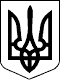 УКРАЇНАПЕТРІВСЬКА СЕЛИЩНА РАДАКІРОВОГРАДСЬКОЇ ОБЛАСТІРозглянувши пропозицію Петрівського селищного голови Світлани Тилик від           12 листопада 2021 року № 01-17/3761/1, заяву громадянина Поворознюка В.О. від 02.08.2021 року № 5767/01–23, проект рішення селищної ради «Про припинення дії договору оренди землі від 13 грудня 2013 року з громадянином Поворознюком Віталієм Олександровичем та повернення земельної ділянки», оприлюднений 03.08.2021 року, відповідно до пункту 
34 статті 26 Закону України «Про місцеве самоврядування в Україні», статті 32 Закону України «Про оренду землі», статей 12, 122 Земельного кодексу України, на підставі висновків та рекомендацій постійної комісії селищної ради з питань земельних відносин, архітектури, містобудування, будівництва, природокористування, розвитку населених пунктів, раціонального використання місцевих природних ресурсів, екологічної безпеки, комунальної власності, житлово-комунального господарства, промисловості, підприємництва, енергозбереження, транспорту, зв’язку, торгівлі, приватизації майна, житла, землі від 12 листопада 2021 року № 3070, селищна радаВИРІШИЛА:1. Припинити дію договору оренди землі від 03 грудня 2013 року, зареєстрованого 03.12.2013 року № 3665302, площею 53,6982 га - для ведення фермерського господарства КВЦПЗ 01.01, землі сільськогосподарського призначення комунальної власності, за межами населених пунктів, на території Петрівської селищної територіальної громади Кіровоградської області.2. Повернути земельну ділянку у стані не гіршому порівняно з тим, у якому одержано її в оренду, до земель комунальної власності Петрівської селищної ради Олександрійського району Кіровоградської області.Петрівський селищний голова                                                  Світлана ТИЛИК28300, вул. Святкова 7, смт Петрове, Петрівський р-н., Кіровоградська обл.тел./факс: (05237)  9-72-60,  9-70-73 е-mail: sel.rada.petrovo@ukr.net код в ЄДРПОУ 0436419928300, вул. Святкова 7, смт Петрове, Петрівський р-н., Кіровоградська обл.тел./факс: (05237)  9-72-60,  9-70-73 е-mail: sel.rada.petrovo@ukr.net код в ЄДРПОУ 0436419928300, вул. Святкова 7, смт Петрове, Петрівський р-н., Кіровоградська обл.тел./факс: (05237)  9-72-60,  9-70-73 е-mail: sel.rada.petrovo@ukr.net код в ЄДРПОУ 0436419928300, вул. Святкова 7, смт Петрове, Петрівський р-н., Кіровоградська обл.тел./факс: (05237)  9-72-60,  9-70-73 е-mail: sel.rada.petrovo@ukr.net код в ЄДРПОУ 0436419928300, вул. Святкова 7, смт Петрове, Петрівський р-н., Кіровоградська обл.тел./факс: (05237)  9-72-60,  9-70-73 е-mail: sel.rada.petrovo@ukr.net код в ЄДРПОУ 04364199П’ЯТНАДЦЯТА СЕСІЯП’ЯТНАДЦЯТА СЕСІЯП’ЯТНАДЦЯТА СЕСІЯП’ЯТНАДЦЯТА СЕСІЯП’ЯТНАДЦЯТА СЕСІЯВОСЬМОГО СКЛИКАННЯВОСЬМОГО СКЛИКАННЯВОСЬМОГО СКЛИКАННЯВОСЬМОГО СКЛИКАННЯВОСЬМОГО СКЛИКАННЯРІШЕННЯРІШЕННЯРІШЕННЯРІШЕННЯРІШЕННЯвід12 листопада 2021 року№3294/8 смт Петровесмт Петровесмт Петровесмт Петровесмт ПетровеПро припинення дії договору оренди землі від 13 грудня 2013 року з громадянином Поворознюком Віталієм Олександровичем та повернення земельної ділянки